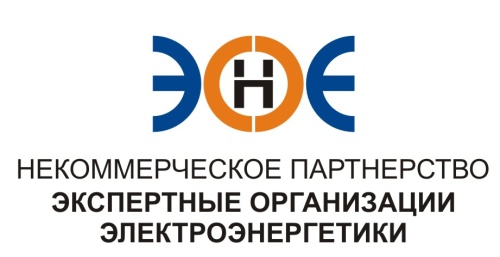 ПРОТОКОЛ № 02/2015-ЭС заседания Экспертного Совета Некоммерческого партнерства «Экспертные организации электроэнергетики»(далее – Партнерство)Санкт-Петербург «18» марта 2015 г.	Начало заседания: 15.00 часов ПРИСУТСТВОВАЛИ 7 из 9 членов Экспертного Совета:Заир-Бек Андрей Измаилович- Президент ;Рысс-Березарк Сергей Алексеевич;Зыков Андрей Владимирович;Геращенко Алексей Владимирович;Дмитренко Артем Викторович;Любо Игорь Александрович;Юденков Дмитрий Юрьевич - секретарь заседания.Кворум имеетсяПовестка дня:Участие в Окружной конференции саморегулируемых организаций, основанных на членстве лиц, выполняющих инженерные изыскания, и саморегулируемых организаций, основанных на членстве лиц, осуществляющих подготовку проектной документации, зарегистрированных на территории Северо-Западного федерального округа, которая состоится 23.03.2015 года в г. Санкт-Петербург.По первому вопросу повестки дня: слушали Заир-Бека А.И., который предложил для участия в Окружной конференции саморегулируемых организаций, основанных на членстве лиц, выполняющих инженерные изыскания, и саморегулируемых организаций, основанных на членстве лиц, осуществляющих подготовку проектной документации, зарегистрированных на территории Северо-Западного федерального округа, утвердить кандидатуру Юденкова Д.Ю. с правом решающего голоса.Решили:  утвердить кандидатуру Юденкова Д.Ю. с правом решающего голоса, для участия в Окружной конференции саморегулируемых организаций, основанных на членстве лиц, выполняющих инженерные изыскания, и саморегулируемых организаций, основанных на членстве лиц, осуществляющих подготовку проектной документации, зарегистрированных на территории Северо-Западного федерального округа.Итоги голосования: принято единогласно.	Президент Партнерства 		                         Заир-Бек А.И.	Секретарь		                           Юденков Д.Ю.	